附件1環球科技大學丁東德先生紀念圖書館校外志工人員招募報名表壹、基本資料	      填寫日期：   年   月   日貳、擔任志工的動機：                                           參、服務項目包括※本人已閱讀並同意「環球科技大學丁東德先生紀念圖書館個人資料蒐集告知函」與圖書館各項管理辦法申請人簽名                        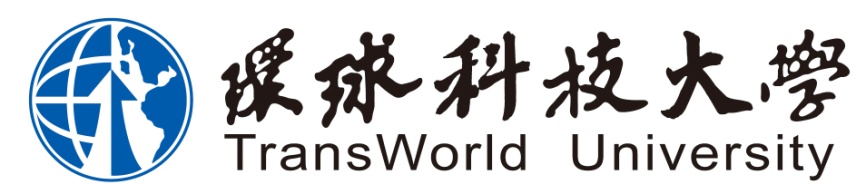 個人資料蒐集、處理及利用告知聲明V2.0歡迎蒞臨環球科技大學丁東德先生紀念圖書館。為了確保讀者個人資料、隱私及權益之保護，請於入館前閱讀本告知聲明之內容。 本告知聲明乃依據個人資料保護法第八條之規定，於蒐集您的個人資料時進行法定告知義務。一、蒐集之機關名稱：環球科技大學丁東德先生紀念圖書館 (以下簡稱本館)二、蒐集之目的：本館蒐集您個人資料之目的在於進行本館讀者資料管理及本館依法設立之法定義務作業使用。其法定特定目的為002人事管理、042志工管理、090消費者、客戶管理與服務、109教育或訓練行政、146圖書館、出版品管理及158學生(員)(含畢、結業生)資料管理。三、蒐集個人資料類別：1、 C001識別個人者：如姓名、地址、電話、電子郵件等個人資料。2、 C003政府資料中之辨識者：身分證統一編號。3、 C011個人描述：如性別、出生年月日。4、 C056著作：書籍、文章、報告。5、 當您使用本館系統時，我們將使用cookies進行管理及記錄活動紀錄，包括但不限於記錄您的 IP位址、瀏覽器種類及時間等軌跡資料。四、利用期間、地區、對象及方式：1、 利用期間為本館或業務之存續期間，利用地區僅限用於臺灣地區。2、 利用於本館於蒐集之目的宣告之各項業務執行，包括因業務執行所必須進行之各項聯繫及通知。五、個人資料之權利及權益：您依法得行使個人資料保護法第三條之個人權利，權利之行使方式請電洽或以電子郵件發送需求至本館之服務人員，電話: 05-5370988#2760-2763，電子郵件 lib@twu.edu.tw  。六、本館於蒐集您的個人資料時，如有欄位標示為選擇性填寫，當您選擇不提供該個人資料時將不造成任何之權利影響。本館保有修訂本告知聲明之權利，本館於修正本告知聲明內容後，將透過您所提供的聯絡方式或於網站上公告的方式通知您，如您未提出異議或繼續使用本館相關服務，表示您已同意本館所更改之內容。版次1.0 發行日期105.03.29丁東德先生紀念圖書館個人資料蒐集告知函。版次2.0 發行日期112.04.27丁東德先生紀念圖書館個人資料蒐集告知聲明。附件2環球科技大學丁東德先生紀念圖書館校外志工人員服務紀錄表第______頁，共_____頁申請人姓名申請人姓名生日半身照片(二吋)電話號碼電話號碼半身照片(二吋)緊急聯絡人緊急聯絡人緊急聯絡人電話半身照片(二吋)通訊地址通訊地址半身照片(二吋)電子信箱電子信箱半身照片(二吋)申 請身份教職員工眷屬半身照片(二吋)申 請身份教職員工眷屬本校教職員姓名與教職員關係申 請身份教職員工眷屬目前身份□學生  □退休人員  □家管  □其他﹕□學生  □退休人員  □家管  □其他﹕□學生  □退休人員  □家管  □其他﹕□學生  □退休人員  □家管  □其他﹕□學生  □退休人員  □家管  □其他﹕□學生  □退休人員  □家管  □其他﹕申 請身份高中職學生學校科系或班級申 請身份18歲以上人士□學生，學校﹕□退休人員  □家管  □其他﹕□學生，學校﹕□退休人員  □家管  □其他﹕□學生，學校﹕□退休人員  □家管  □其他﹕□學生，學校﹕□退休人員  □家管  □其他﹕□學生，學校﹕□退休人員  □家管  □其他﹕□學生，學校﹕□退休人員  □家管  □其他﹕□學生，學校﹕□退休人員  □家管  □其他﹕未滿18歲之志工須法定代理人同意未滿18歲之志工須法定代理人同意未滿18歲之志工須法定代理人同意本人已充分了解工作性質及內容，茲同意申請人擔任環球科技大學圖書館志工法定代理人簽章：               日期：   年   月   日本人已充分了解工作性質及內容，茲同意申請人擔任環球科技大學圖書館志工法定代理人簽章：               日期：   年   月   日本人已充分了解工作性質及內容，茲同意申請人擔任環球科技大學圖書館志工法定代理人簽章：               日期：   年   月   日本人已充分了解工作性質及內容，茲同意申請人擔任環球科技大學圖書館志工法定代理人簽章：               日期：   年   月   日本人已充分了解工作性質及內容，茲同意申請人擔任環球科技大學圖書館志工法定代理人簽章：               日期：   年   月   日本人已充分了解工作性質及內容，茲同意申請人擔任環球科技大學圖書館志工法定代理人簽章：               日期：   年   月   日流通管理相關業務(如書庫與圖書資源之上架、順架整理、贈書處理等)推廣活動相關業務(如活動之簽到、秩序維護、活動之海報設計等)環境維護工作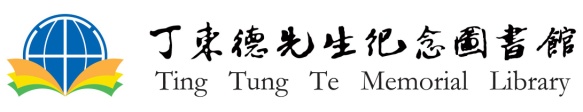 姓名聯絡電話身份別教職員工眷屬   高中職學生  18歲以上人士教職員工眷屬   高中職學生  18歲以上人士教職員工眷屬   高中職學生  18歲以上人士服務期間自     年     月     日至     年     月     日自     年     月     日至     年     月     日自     年     月     日至     年     月     日日 期開始時間結束時間服務內容核准時數管理者簽名備註